Заслушав и обсудив доклади старшего преподавателя, м.э.н., кафедры экономики и финансов, председателя МК ИЭиП им. П.Чужинова Абжановой А.К.« О деятельности эдвайзеров института экономики и права им. П.Чужинова», учебно-методический совет решил: признать деятельности эдвайзеров института экономики и права им. П.Чужинова удовлетворительной для совета Методической работы.РЕШИЛ:Обновить Положение о работе эдвайзера  П 105-2020                                                                       И.о.начальника ОР                                                                       до 01 апреля 2023г.2. Рассмотреть возможности  оплаты работы эдвайзеров.Члена Правления -  проректора по академичесим  вопросам     до 1 сентября 2023 г.3.Возобновить школу эдвайзеров (обмен опытом).И.о.начальника ОДОиДОДо 1 сентября 2023 г.               4. Контроль исполнения данного решения возложить на Члена Правления -  проректора по академичесим  вопросам Исакаева Е.М.«А.Байтұрсынов атындағыҚостанай өңірлік университеті» КЕАҚ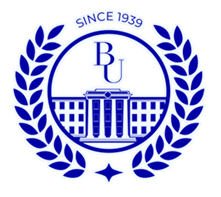 НАО «Костанайскийрегиональный университетимени А.Байтурсынова»ШЕШІМІОқу-әдістемелік кеңесРЕШЕНИЕУчебно-методического совета25.01.2023ж.№1Қостанай қаласыгород Костанай